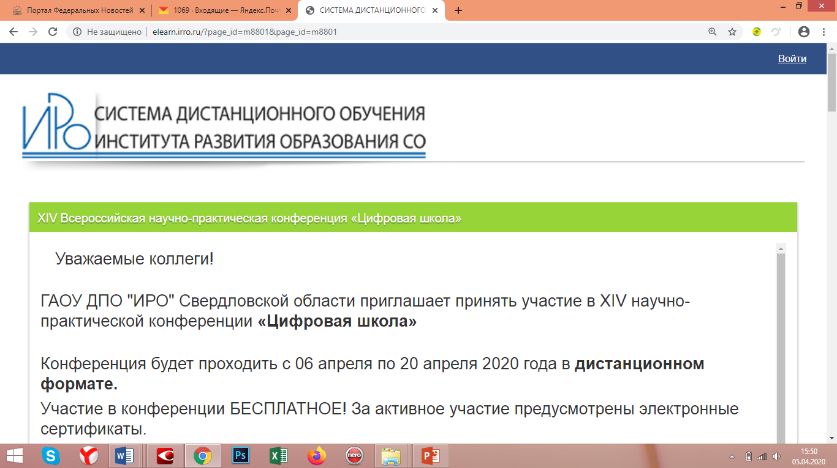 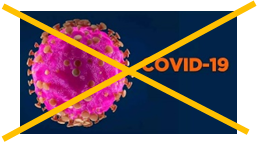 Уважаемые родители!      В этом году многие семьи вынуждены сидеть на карантине, и много времени проводить вместе дома. У многих родителей на повестке дня вопрос: чем занять ребенка дома в карантин?       Предлагаем вам с детьми поиграть дистанционно в интерактивные игры, посмотреть развивающие программы. Педагоги разработали серию интерактивных игр, презентаций для Системы Дистанционного обучения Института Развития Образования, с учетом возрастных особенностей детей и в соответствии с календарно-тематическим планированием.Возрастная группа «Почемучки» 3-4 годаНайди музыкальные инструменты https://learningapps.org/display?v=p0qxp3n3k20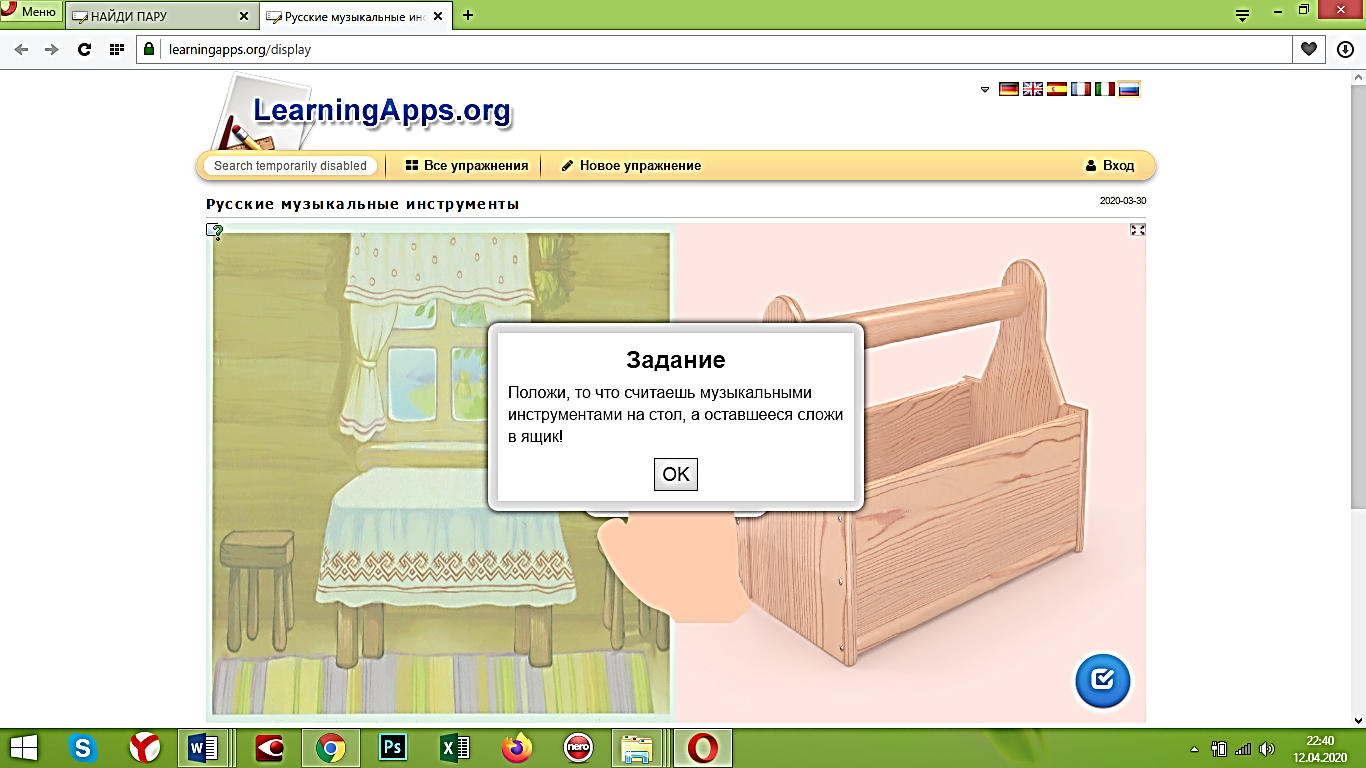  Игра «Я и опасные предметы» https://learningapps.org/display?v=pfwiz63zj20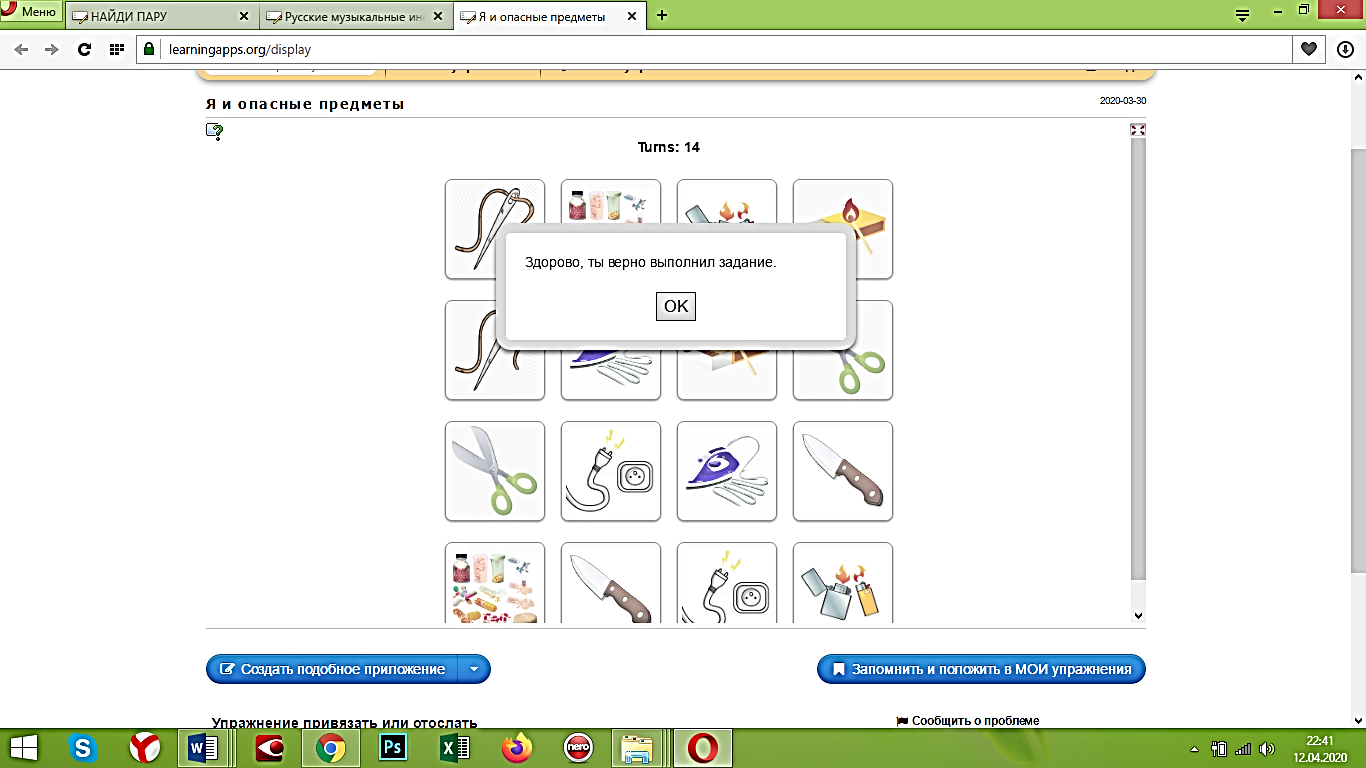 Возрастная группа «Любознайки» 4-5 летПутешествие в Фиолетовый лесу «В гостях у Радужных гномов» 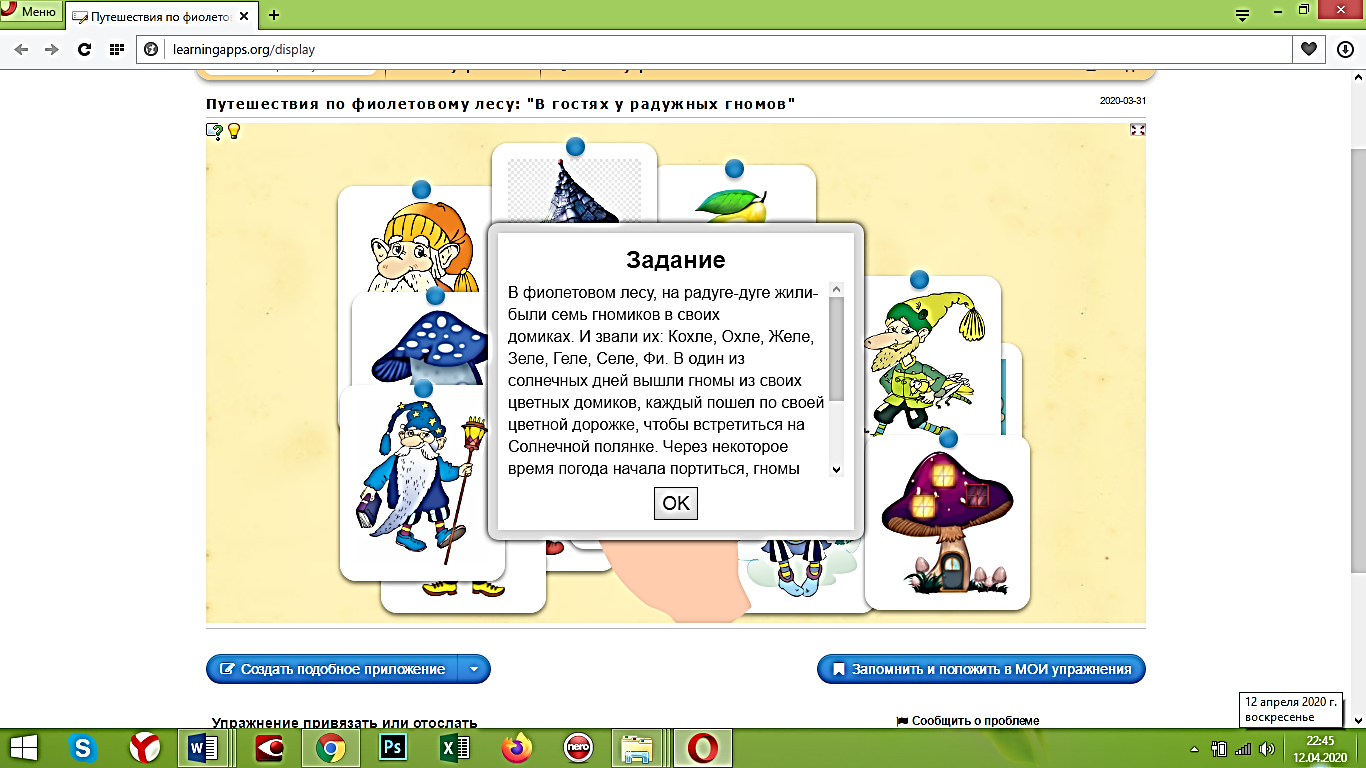 https://learningapps.org/display?v=ppk0ceup520 Путешествие в Фиолетовый лес «Радужные гномы и радуга» https://learningapps.org/display?v=p4d79n51j20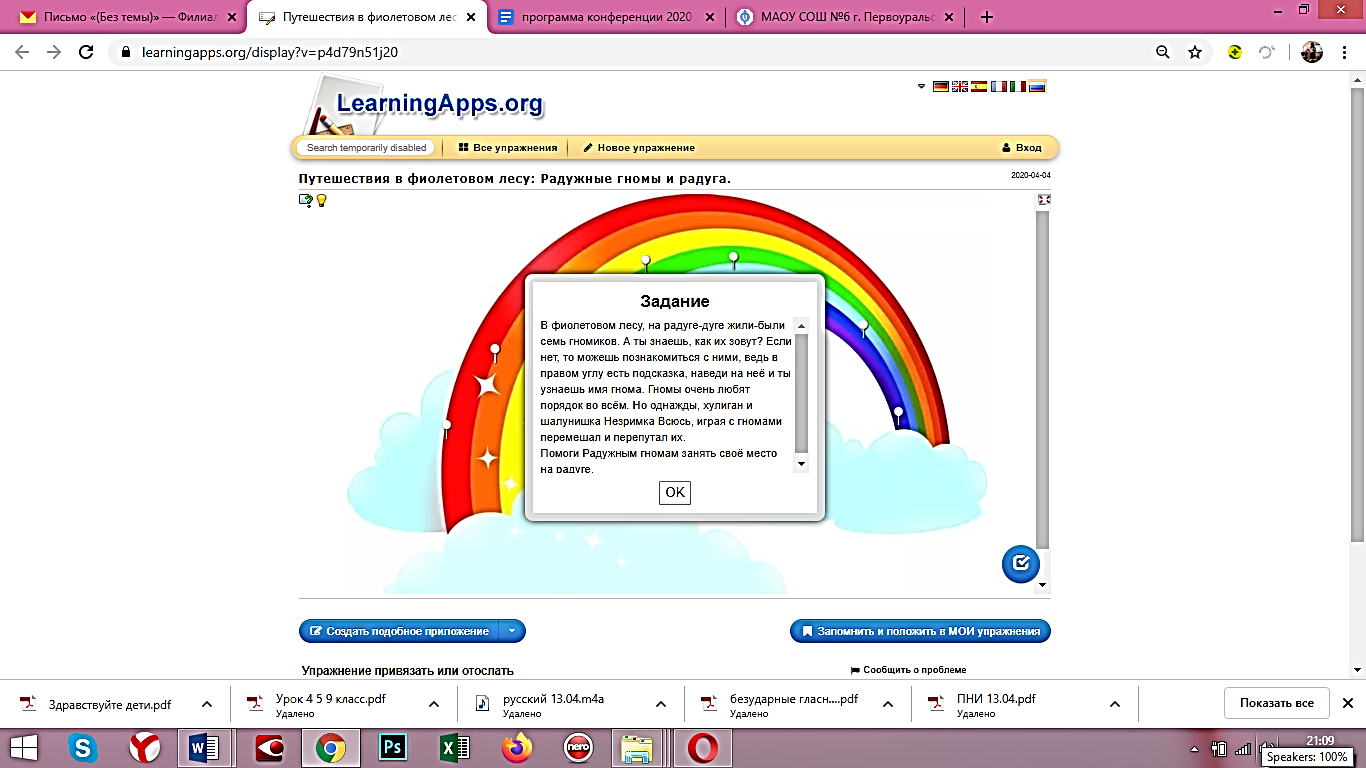  Весенние загадки https://learningapps.org/display?v=p858w3nnk20   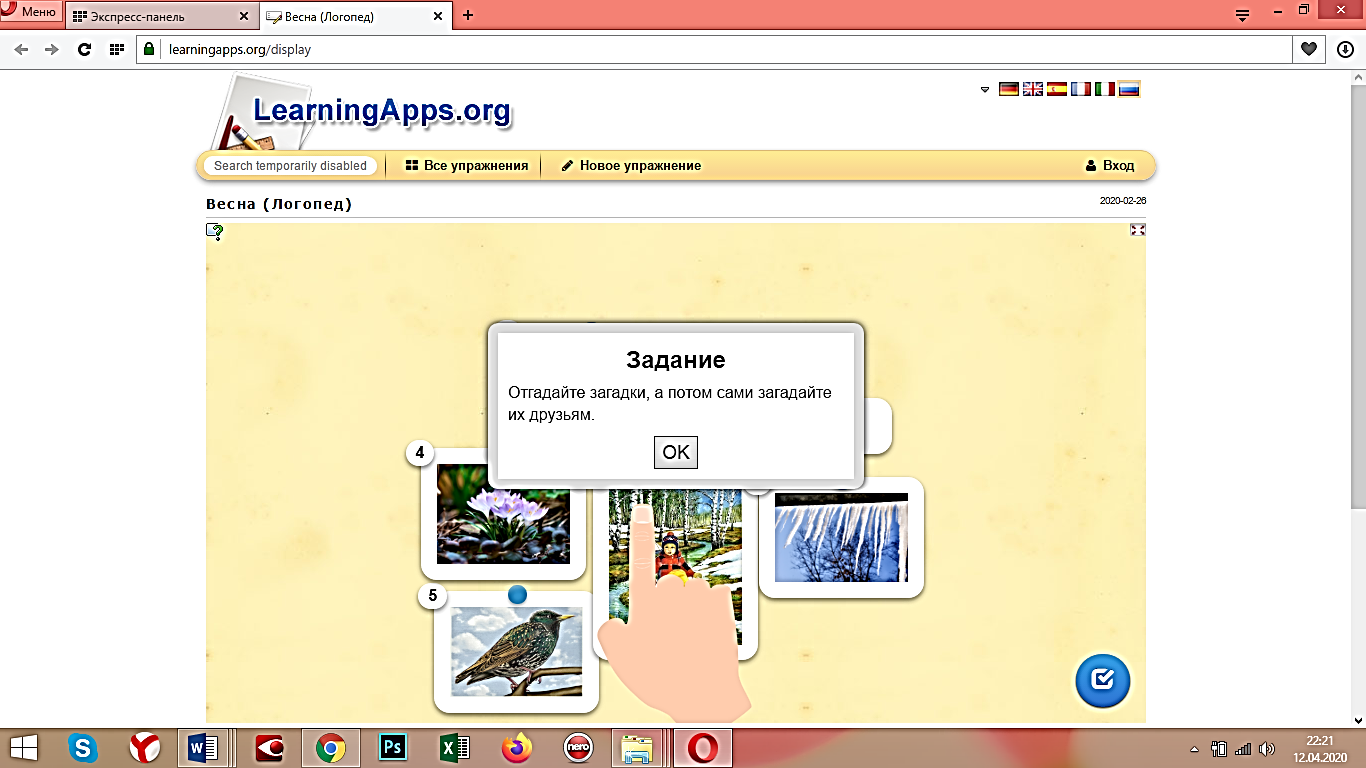  Искусство и культура https://learningapps.org/display?v=p7ictesmj20  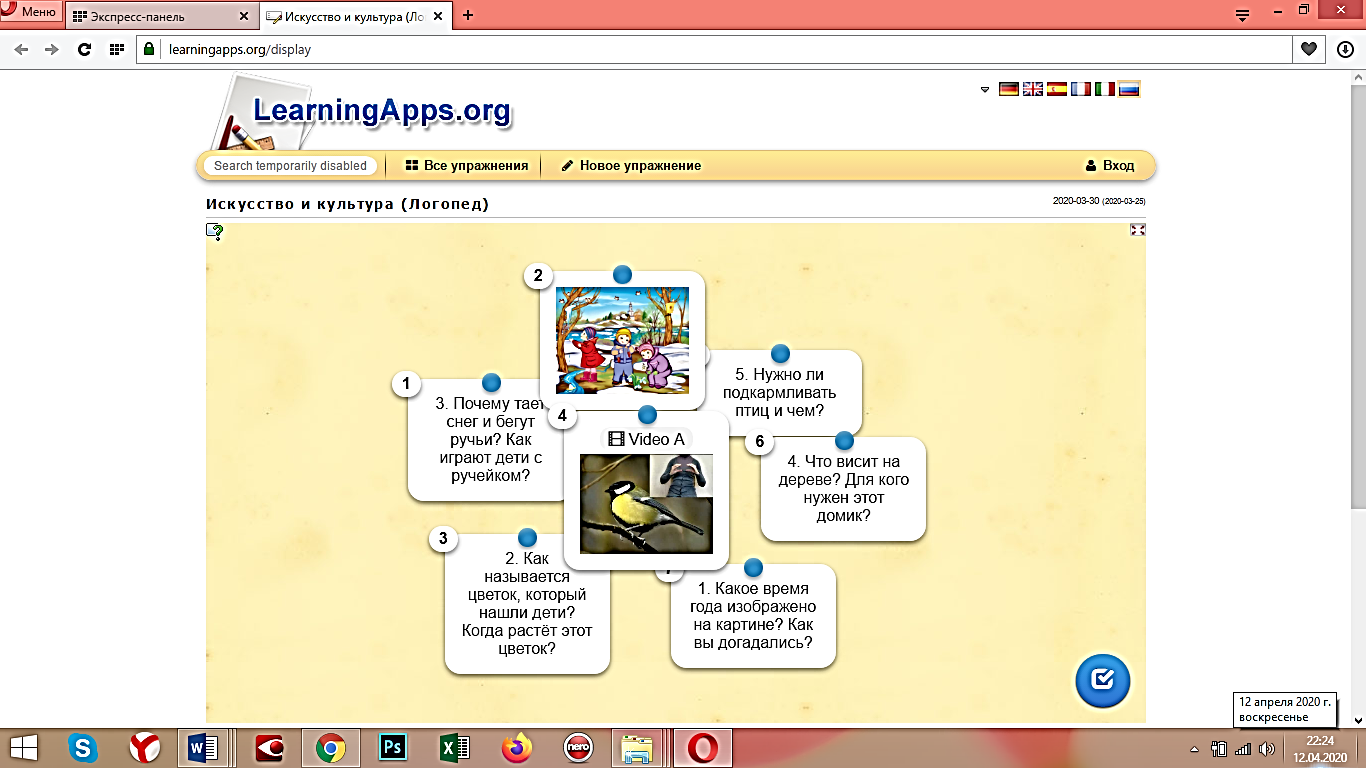  Мир технических чудес 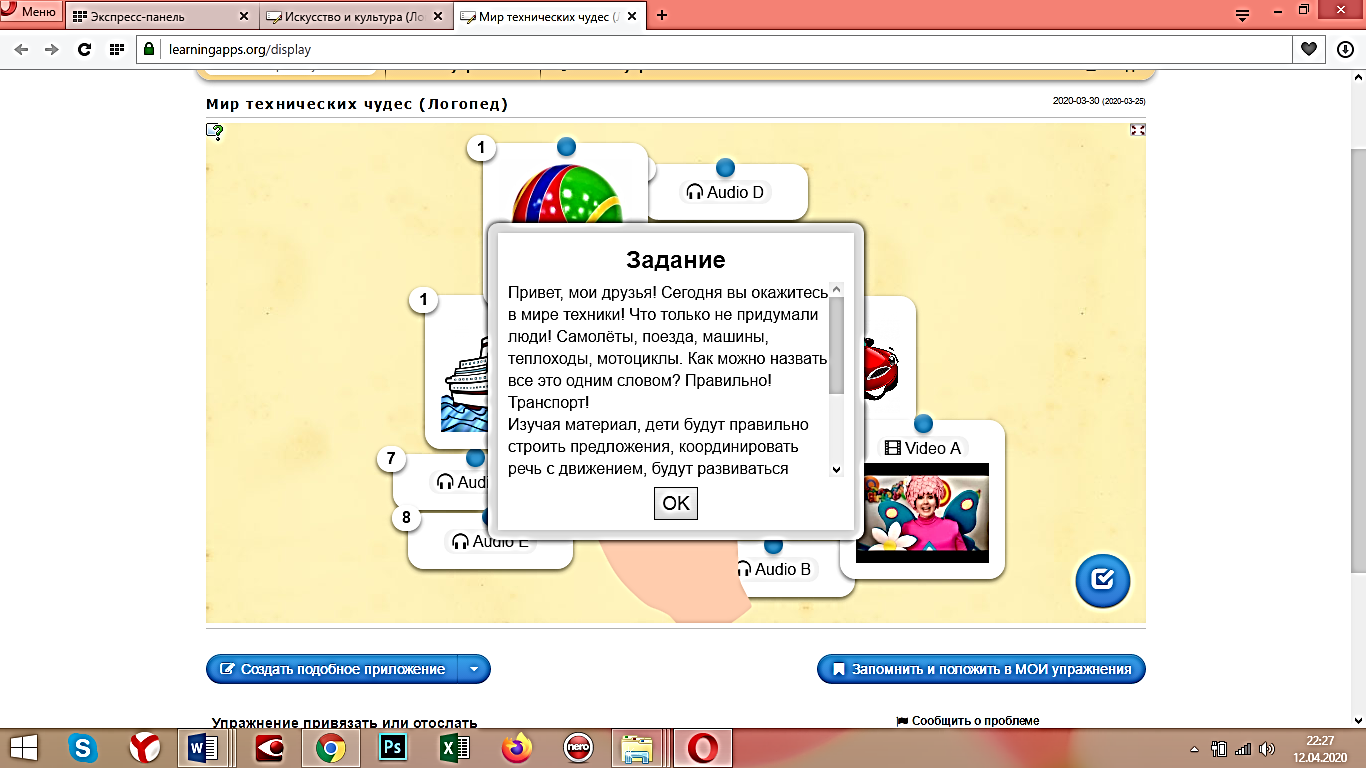 https://learningapps.org/display?v=p5v236h8n20    Игра-мемори «Посчитай» https://learningapps.org/display?v=p4qbep14j17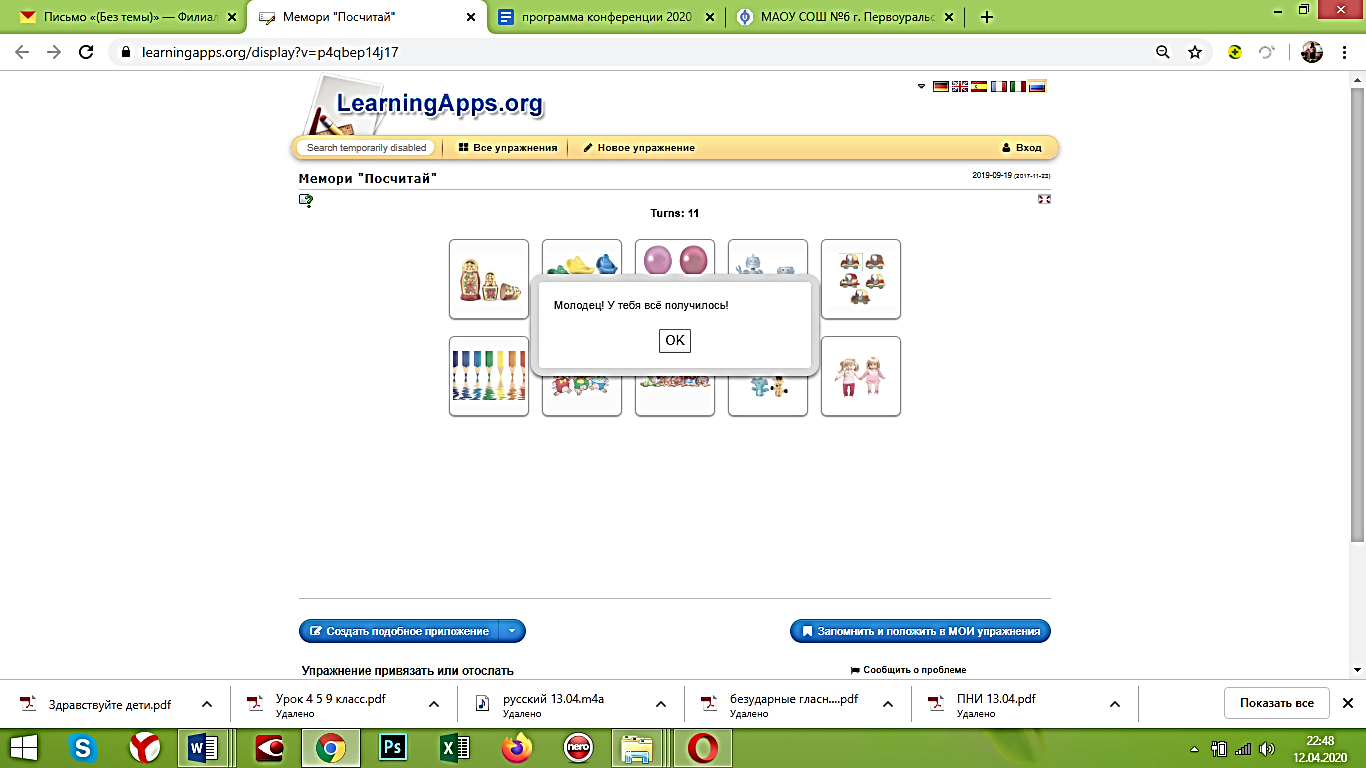 Азбука безопасности на дороге «Уроки тётушки Совуньи» https://learningapps.org/408268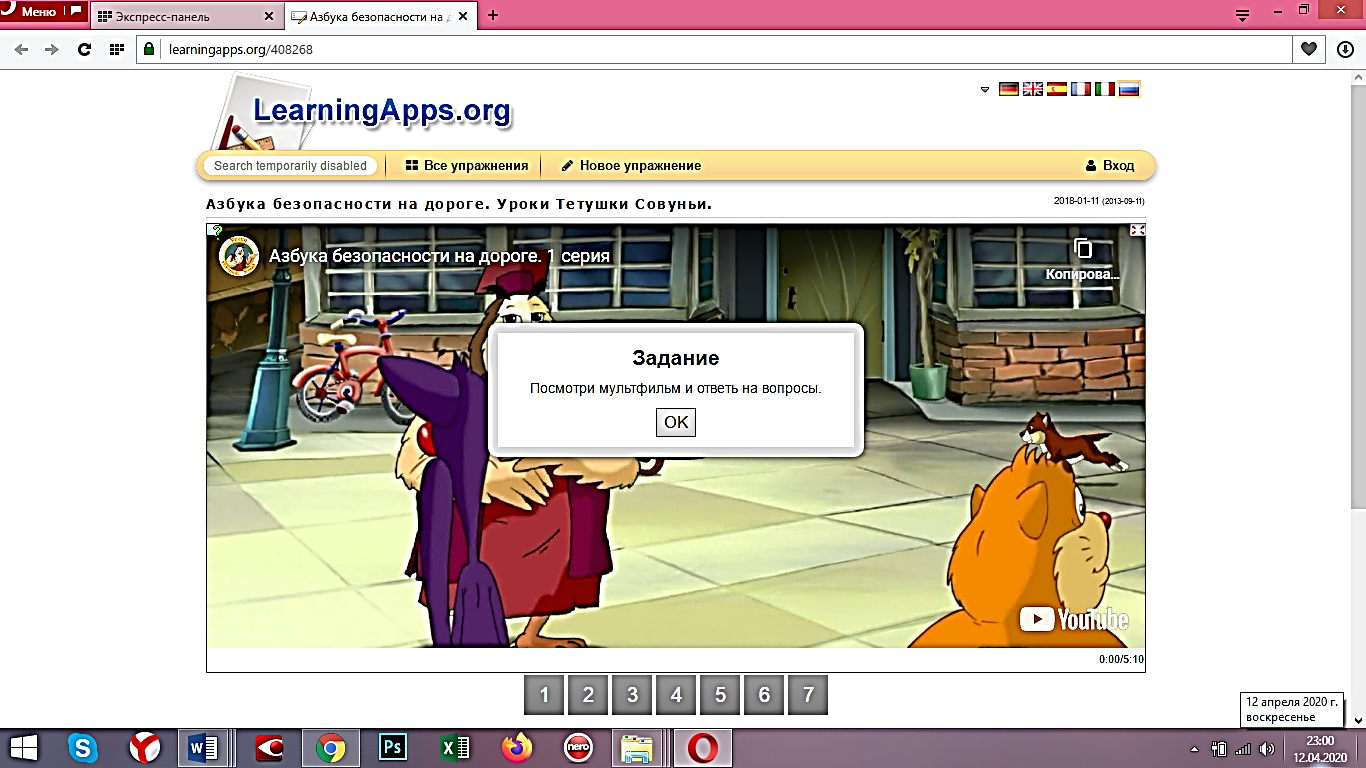  «Зимующие и перелётные птицы » https://learningapps.org/watch?v=pyeb7vx8a20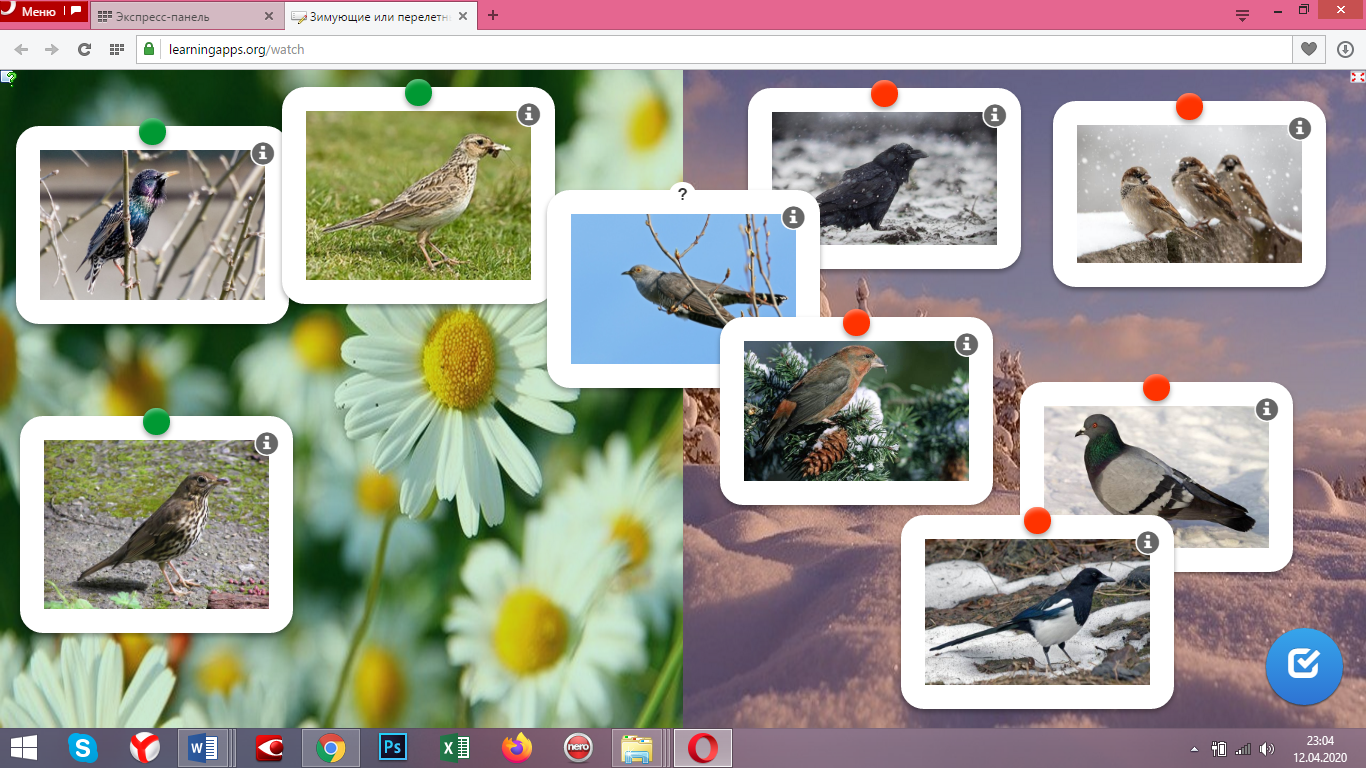  Все работы хороши https://learningapps.org/watch?v=pj3opbp7k19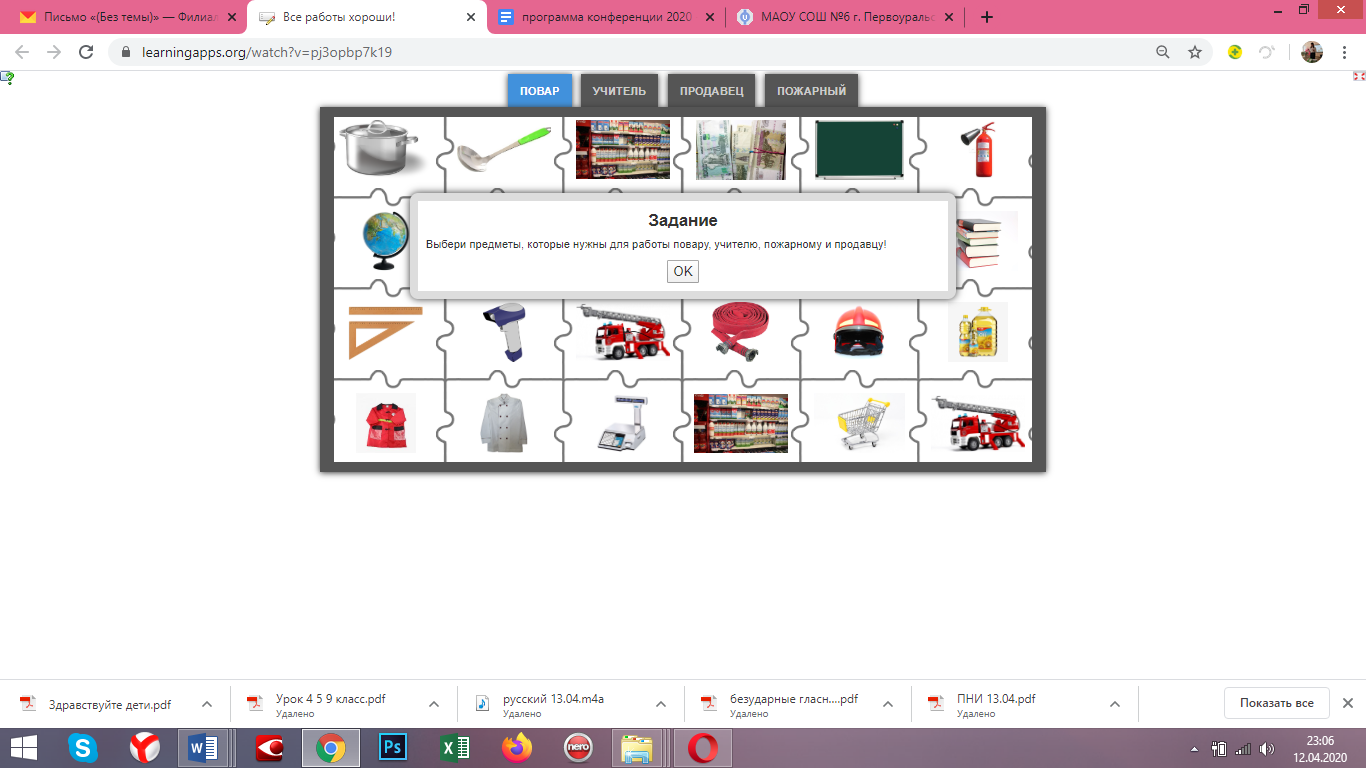 Возрастная группа «Познавайка» 5-6 лет   Назови движение (физическое развитие) 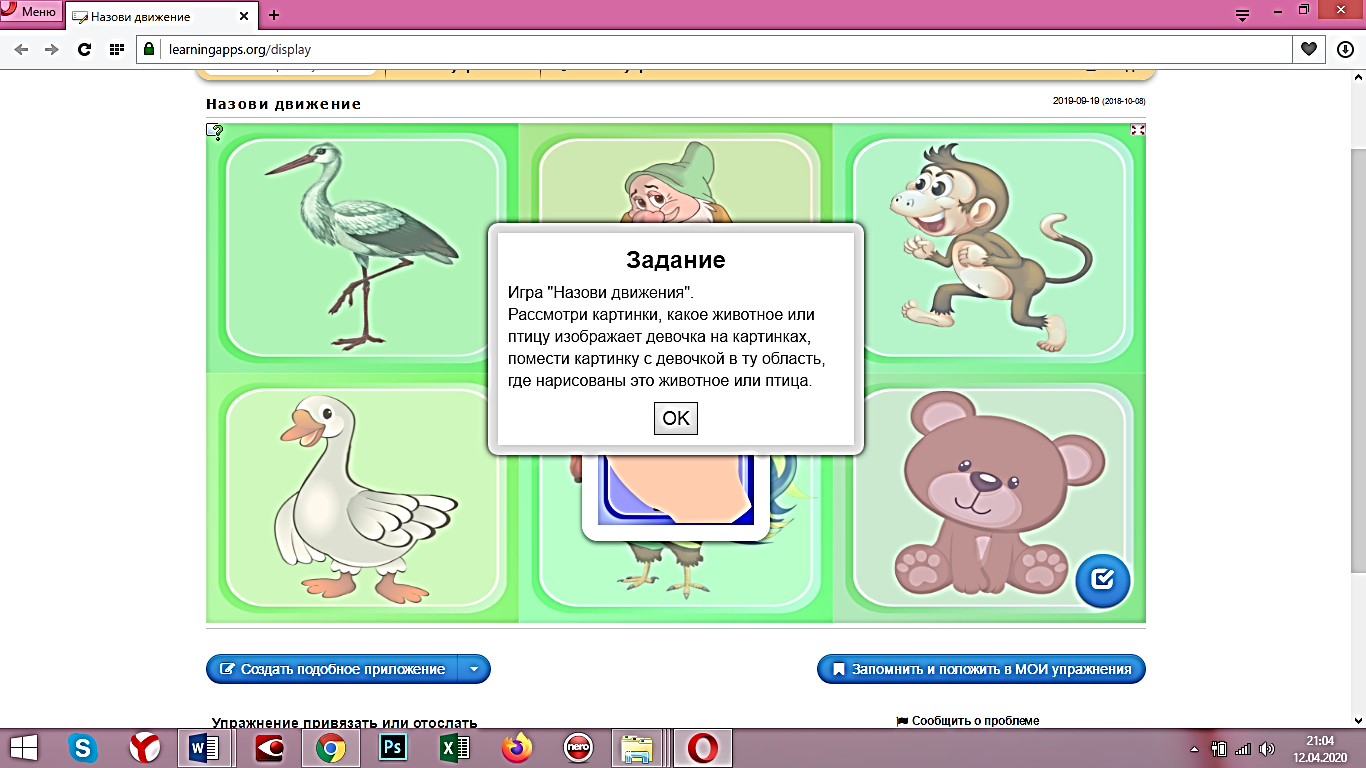  https://learningapps.org/display?v=pqp7koosc18   Найди к каждому упражнению правильное название (физическое развитие) 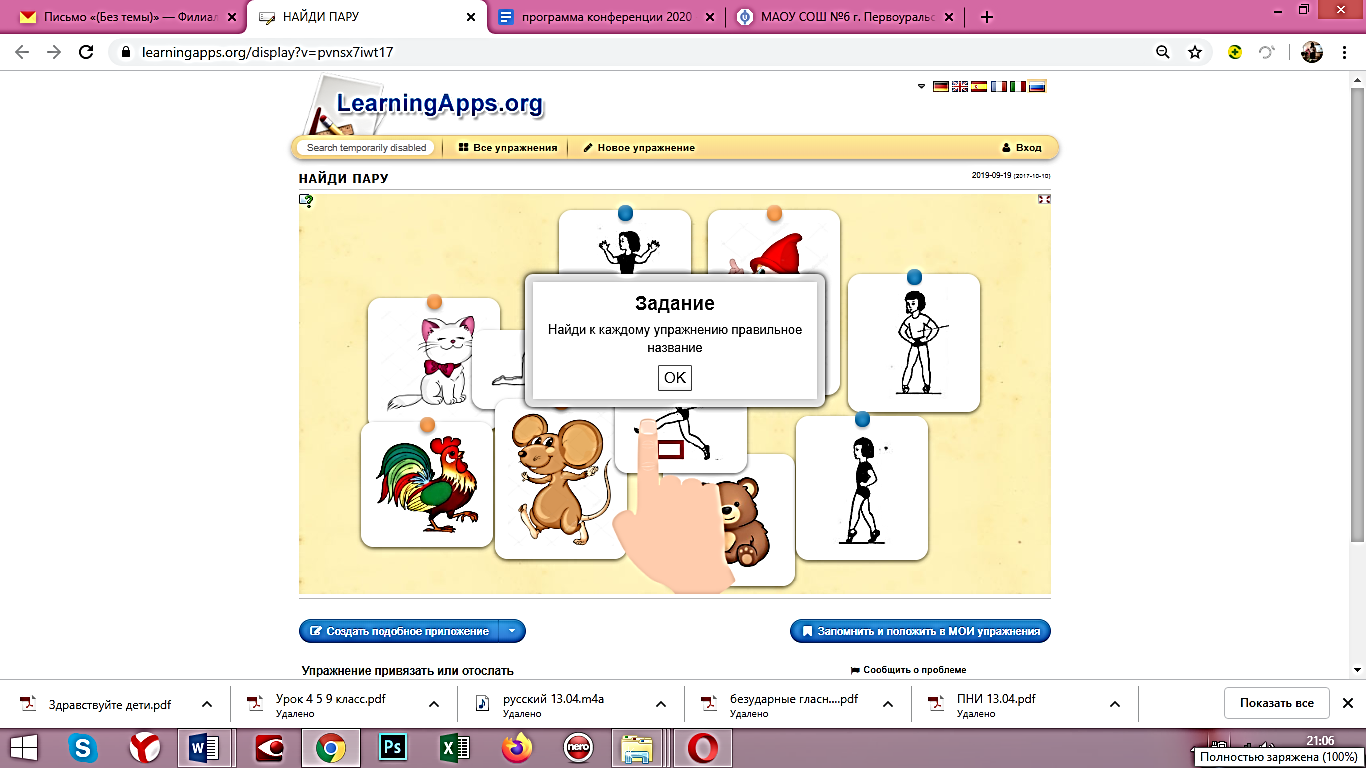 https://learningapps.org/display?v=pvnsx7iwt17 Звуки шумовые и музыкальные https://learningapps.org/display?v=p9jpk6dwn17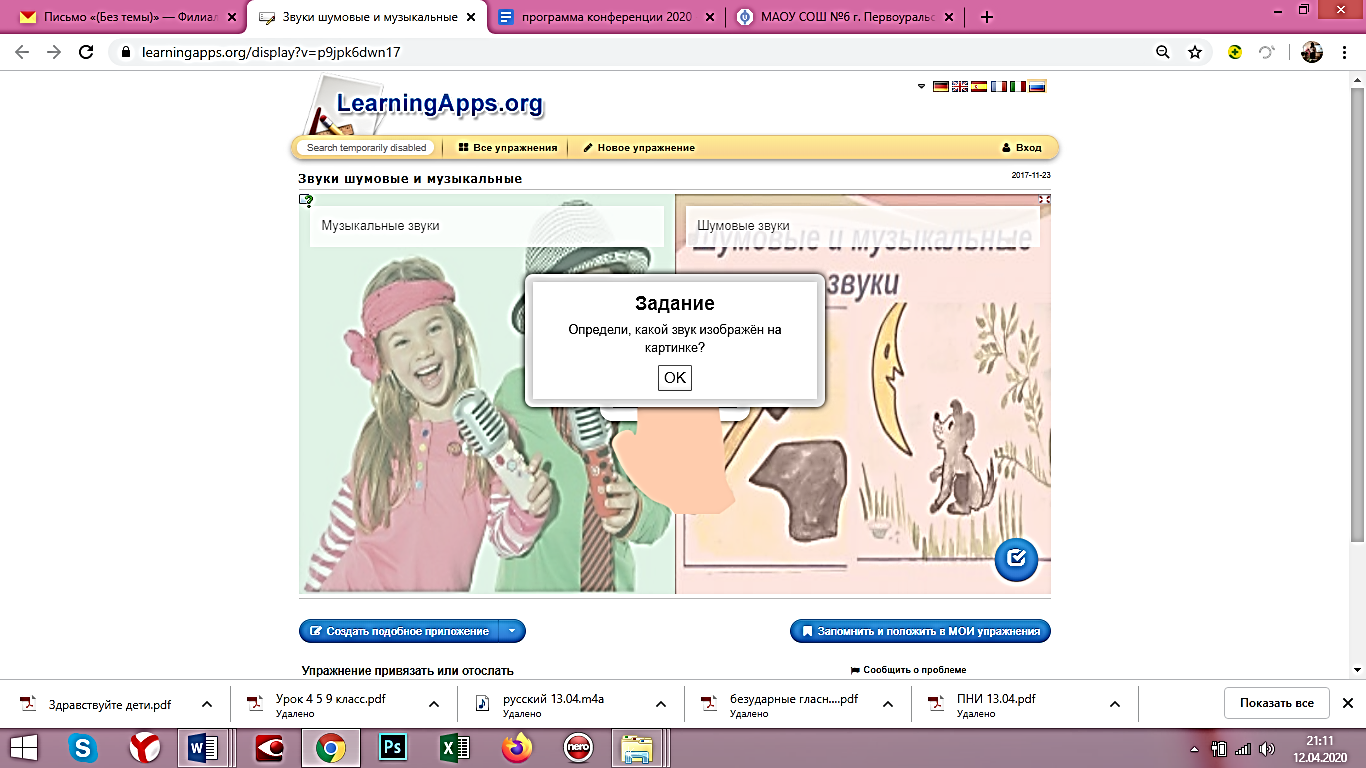   Определи по характеру музыки настроение крокодильчика https://learningapps.org/4158892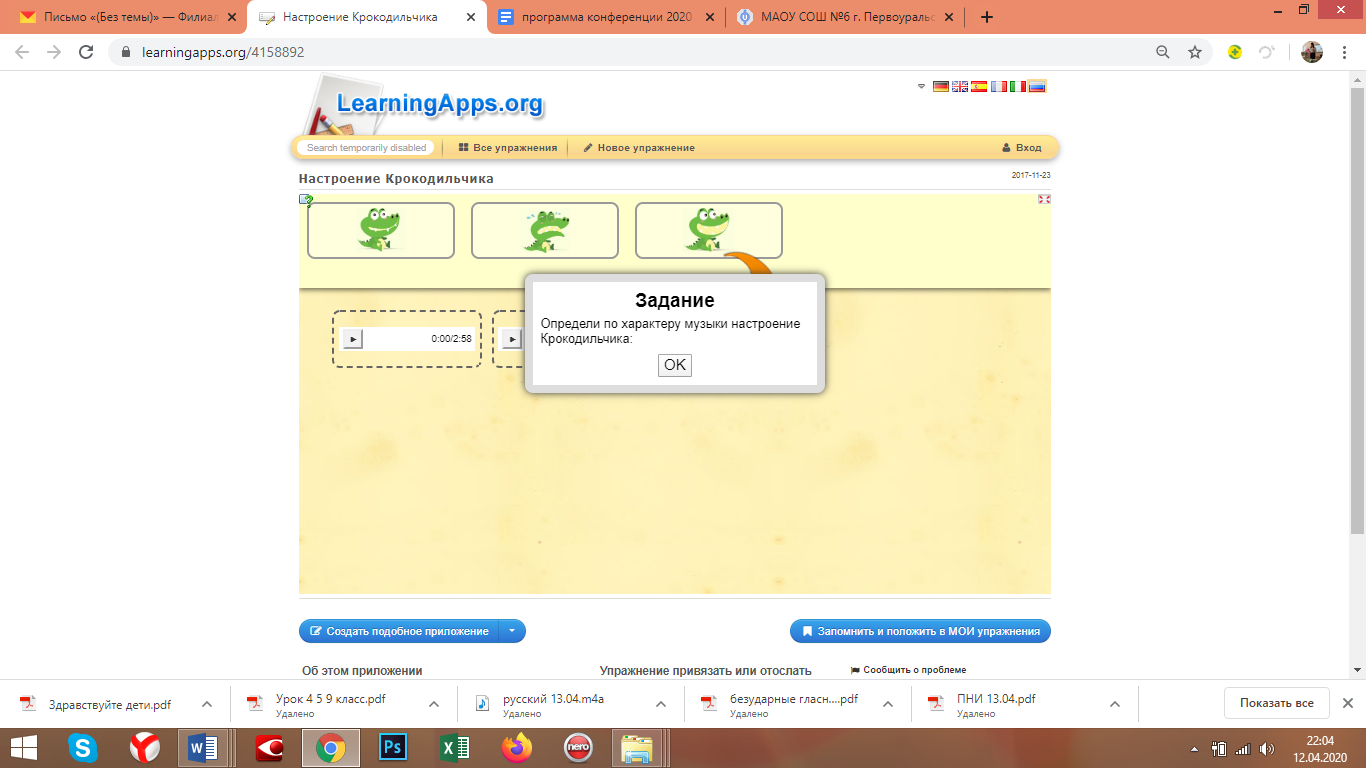  Образы музыки в картинках 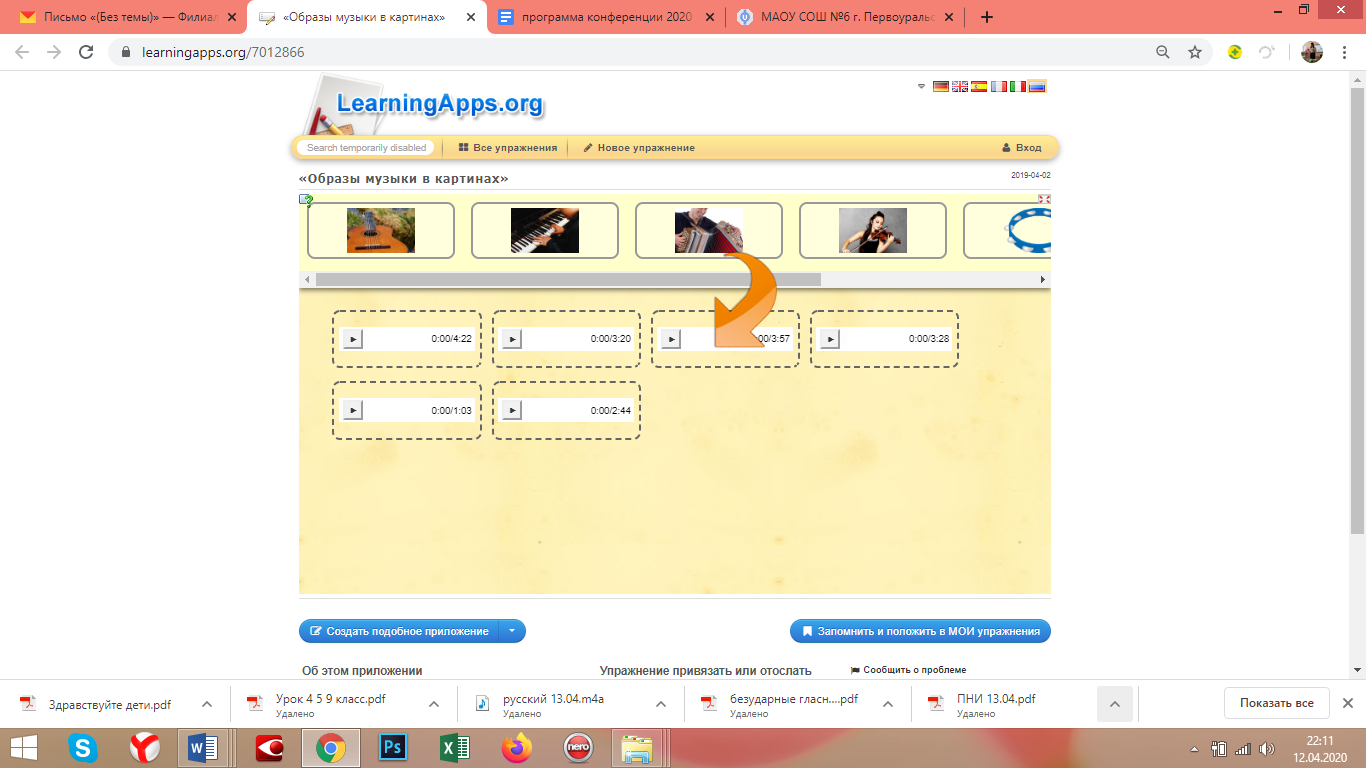 https://learningapps.org/7012866Игра -классификация «Натюрморт, портрет, пейзаж»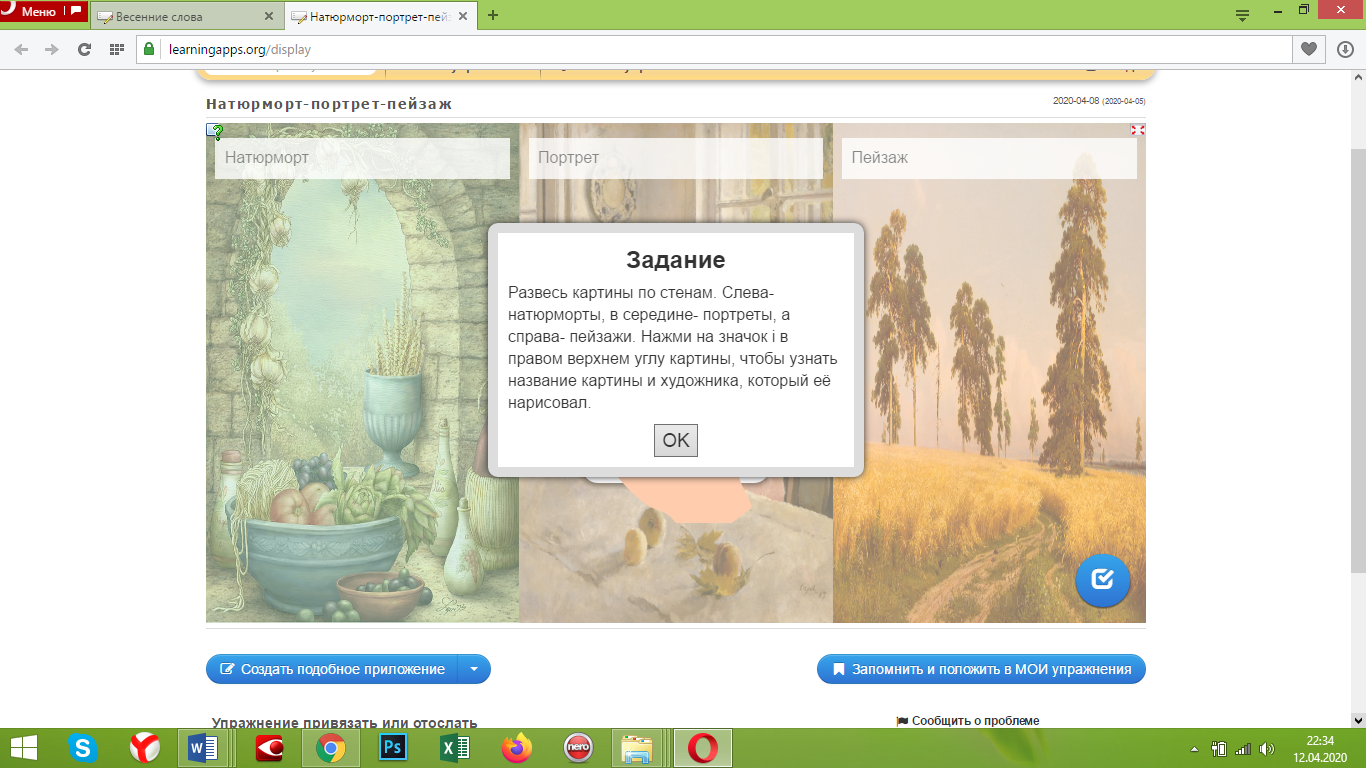  https://learningapps.org/display?v=pdrwetqrt20  Игра больше, меньше, столько же «Соседи семёрочки» https://learningapps.org/display?v=pe0p3qedc17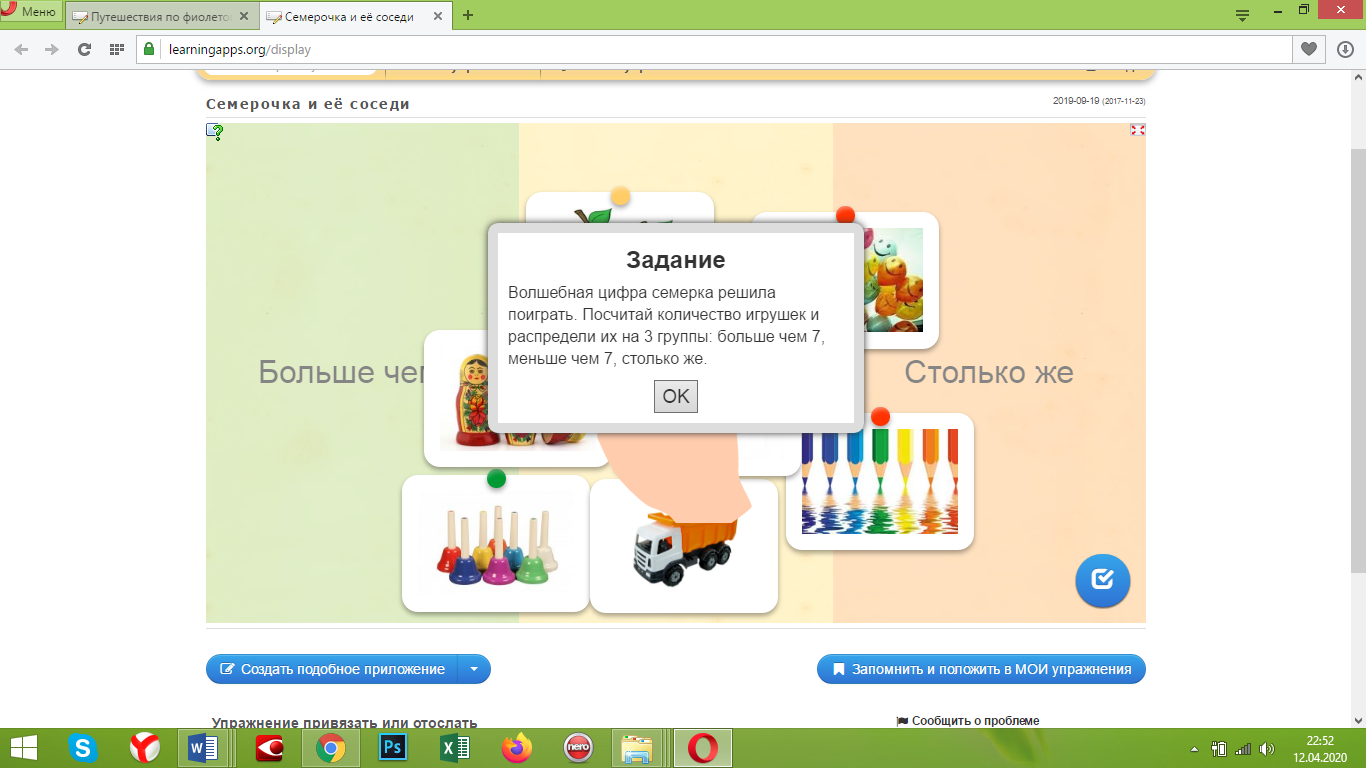 Возрастная группа «Знайка» 6-7 лет      Игра «Мамины помощники» (закрепление: звук Л - в начале, в середине, в конце) 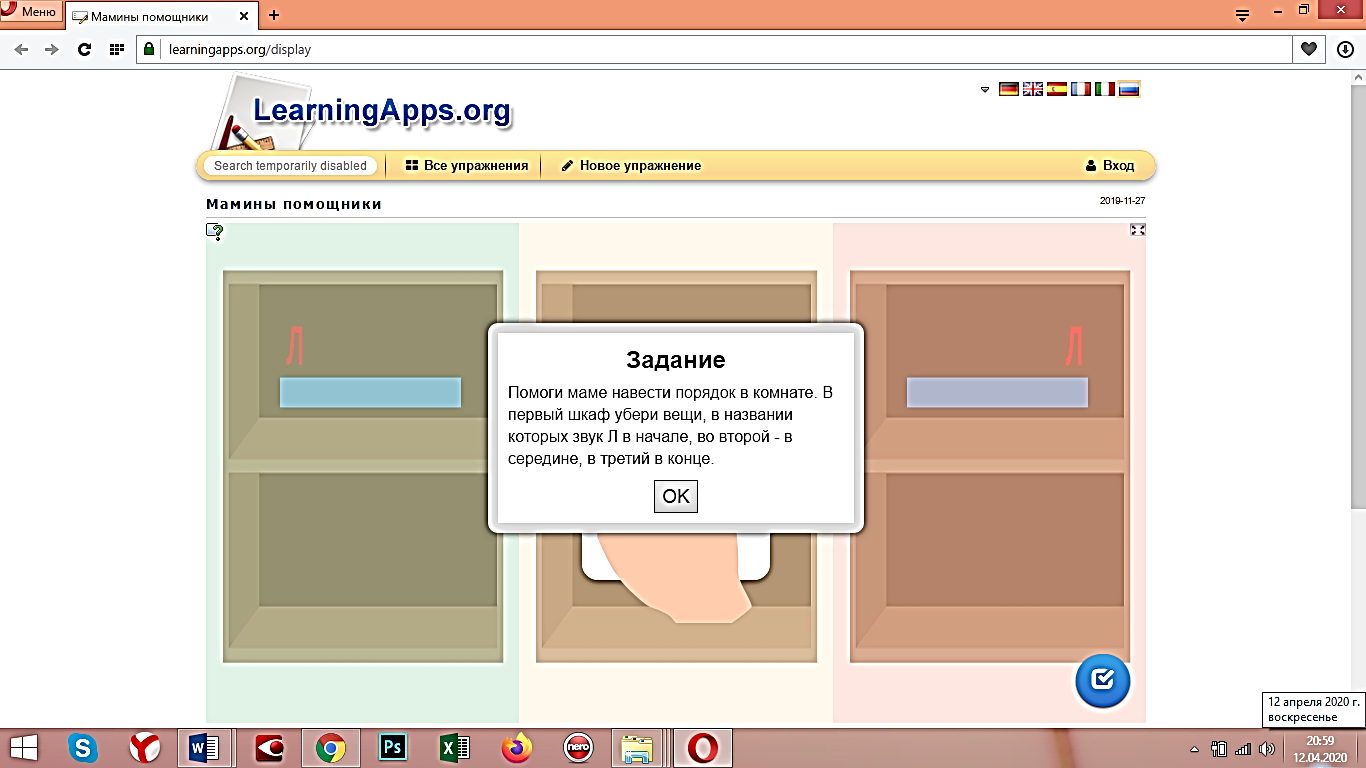 https://learningapps.org/display?v=p0ja06hut19      Веселый пазл «Разбери игрушки по первому звуку» https://learningapps.org/display?v=pcj29yj0c19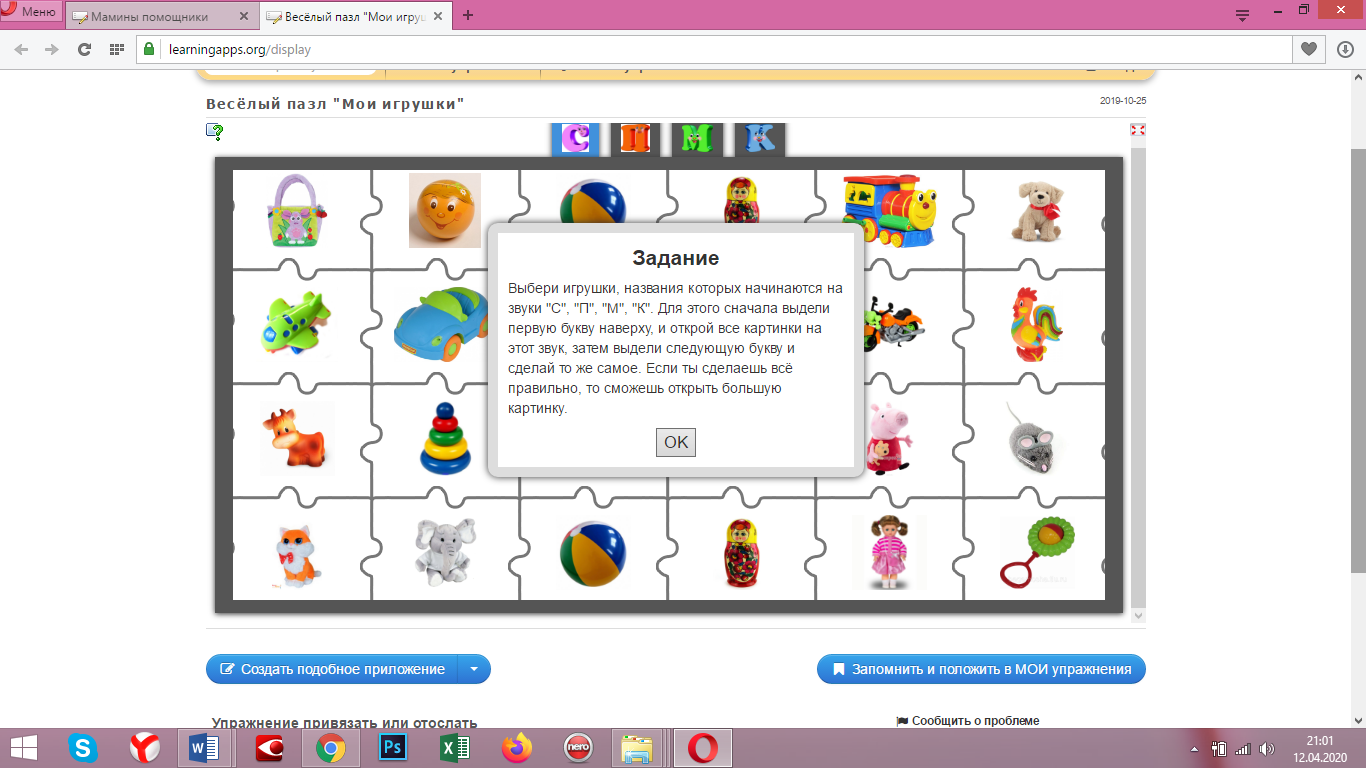  Кроссворд для читающих детей 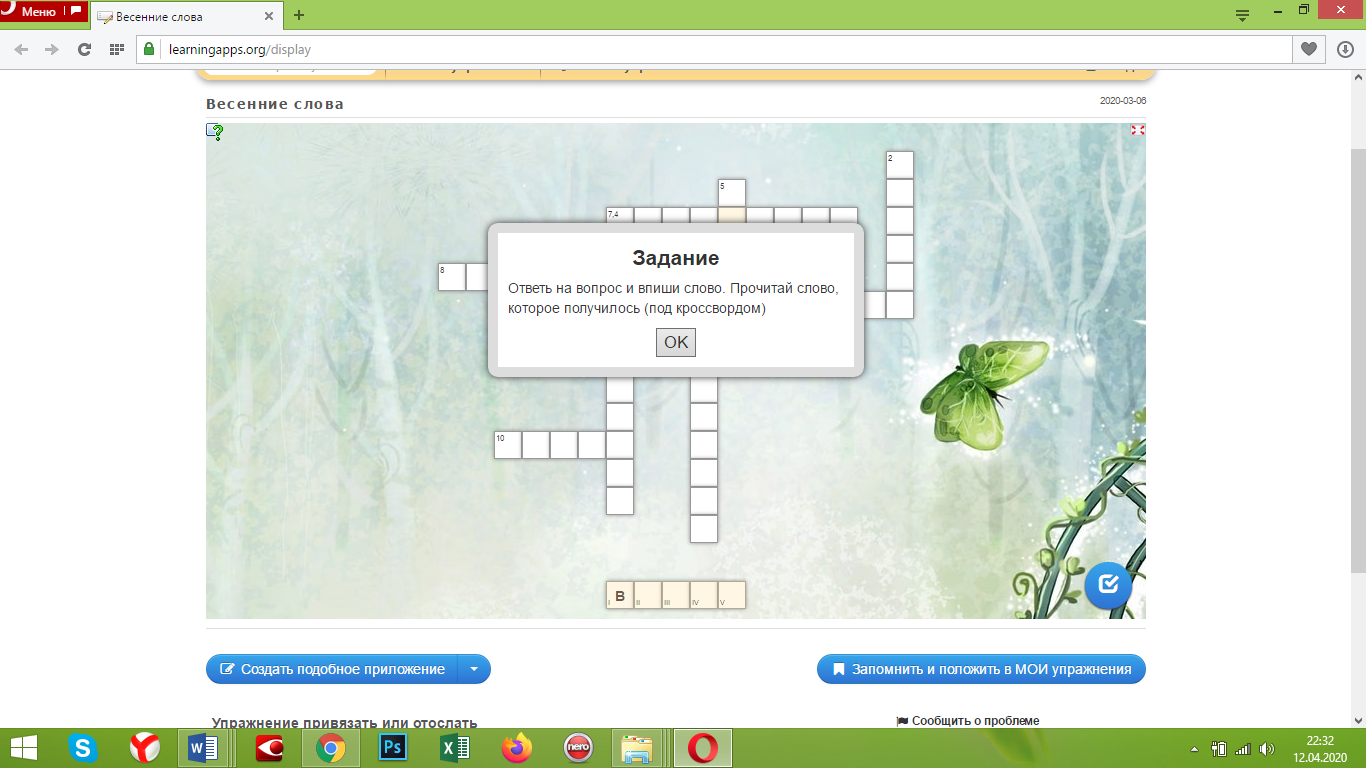  https://learningapps.org/display?v=pj0pgygh520Пазл-реши примеры «Фиолетовый лес» https://learningapps.org/display?v=pgcpkk0xn17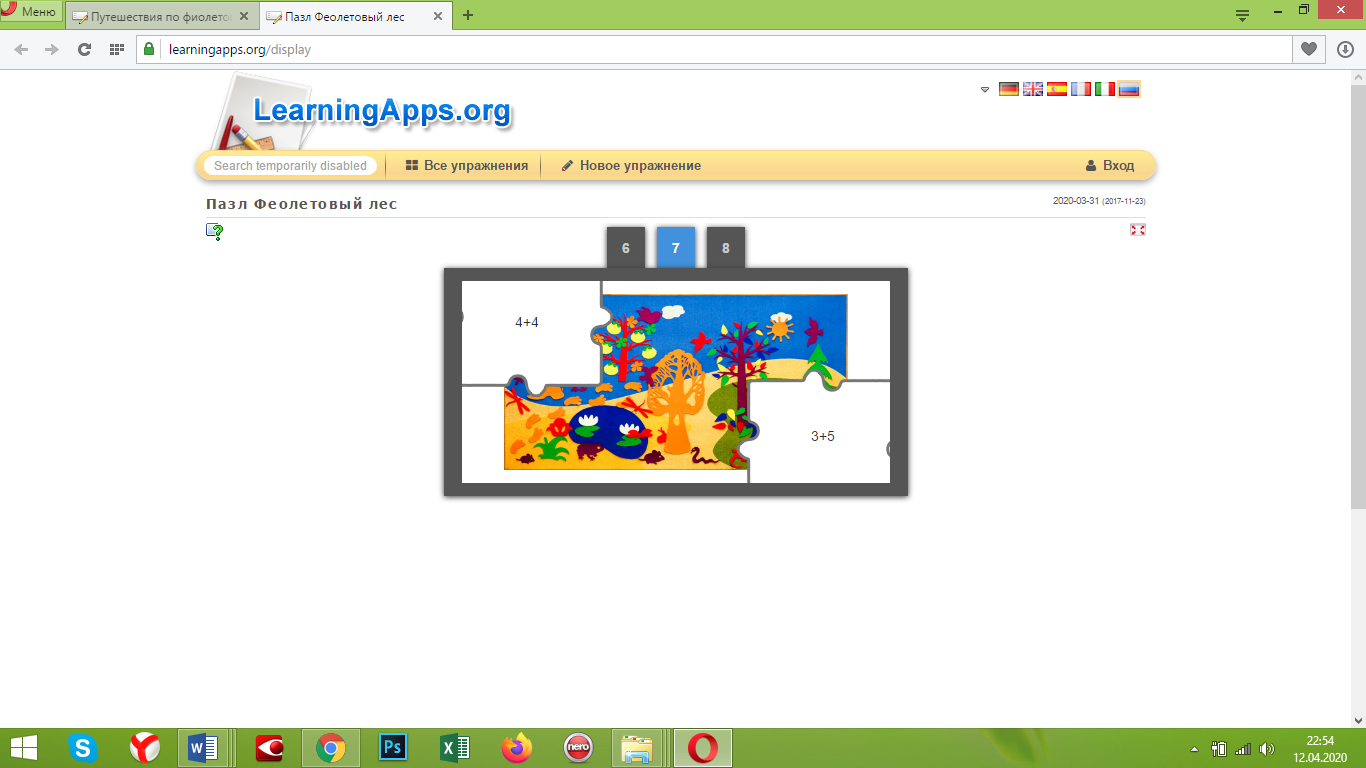 Если у вас возникают какие либо вопросы по Системе Дистанционного обучения, то вы можете их задать на  эл.почту PR.MDOY39@yandex.ruЖЕЛАЕМ УСПЕХОВ!